Submitting for Church Bulletin and/or Facebook 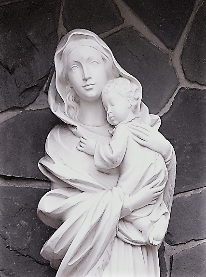 St. Mary Catholic Church 7307 4oth Avenue Kenosha, WI  53142 Phone:  262/694-6018     Information